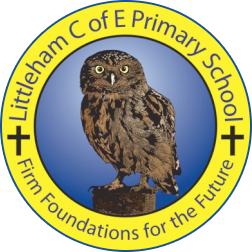 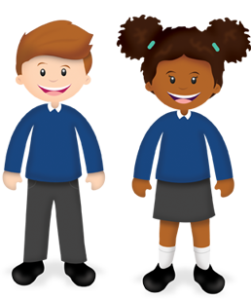 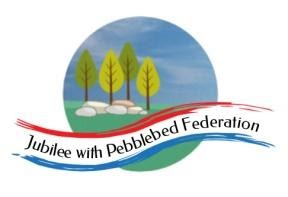 Year: 5Wk beg: 28.9.2020Lesson OneLesson TwoLesson ThreeLesson FourMondaySPAGhttps://www.bbc.co.uk/bitesize/topics/zqqsw6f/articles/zcb8k7hPrefixes and suffixes MATHShttps://classroom.thenational.academy/lessons/rounding-5-digit-numbers-to-the-nearest-100-1000-and-10-000-6hgk2dSCIENCEhttps://www.bbc.co.uk/bitesize/topics/zvpp34j/articles/zywcrdmWhat is a Force?PEhttps://www.youtube.com/watch?v=o_RGP8VmNooTuesdaySPELLINGhttps://classroom.thenational.academy/lessons/to-practise-and-apply-knowledge-of-suffixes-plurals-including-test-cgwketENGLISHhttps://www.bbc.co.uk/bitesize/articles/zrwmwnbPlanning a storyActivities 1 and 2MATHShttps://classroom.thenational.academy/lessons/identifying-the-place-value-of-the-digits-in-6-digit-numbers-6hh62cHISTORYhttps://www.bbc.co.uk/bitesize/topics/zg87xnb/articles/zvmkhbkWho was Tutankhamun?WednesdaySPELLINGhttps://classroom.thenational.academy/lessons/to-investigate-suffixes-ate-en-ify-ise-6xj62tENGLISHhttps://www.bbc.co.uk/bitesize/articles/zrwmwnbPlanning a story Activity 3MATHShttps://classroom.thenational.academy/lessons/comparing-6-digit-numbers-using-inequalities-6crkjePSHEhttps://classroom.thenational.academy/lessons/i-roll-with-my-role-65h3grThursdayREADINGhttps://www.bbc.co.uk/bitesize/articles/zbsmdp3Activity 1 and QuizENGLISHhttps://www.bbc.co.uk/bitesize/articles/ztvp2v4Activities 1 and 2MATHShttps://classroom.thenational.academy/lessons/ordering-and-comparing-6-digit-numbers-using-number-lines-cmw3crGEOGRAPHYhttps://www.bbc.co.uk/bitesize/articles/z27bn9qAnalyse and compare different countriesFridayREADINGhttps://www.bbc.co.uk/bitesize/articles/zbsmdp3Activities 2 and 3ENGLISHhttps://www.bbc.co.uk/bitesize/articles/ztvp2v4Activity 3MATHShttps://classroom.thenational.academy/lessons/rounding-6-digit-numbers-to-the-nearest-100-000-and-10-000-6nhpcdMFLhttps://www.bbc.co.uk/bitesize/topics/zjcbrj6/articles/zgnwr2pTalking about yourself